Unit 1 Lesson 1: Moving in the Plane1 Which One Doesn’t Belong: Diagrams (Warm up)Student Task StatementWhich one doesn’t belong?   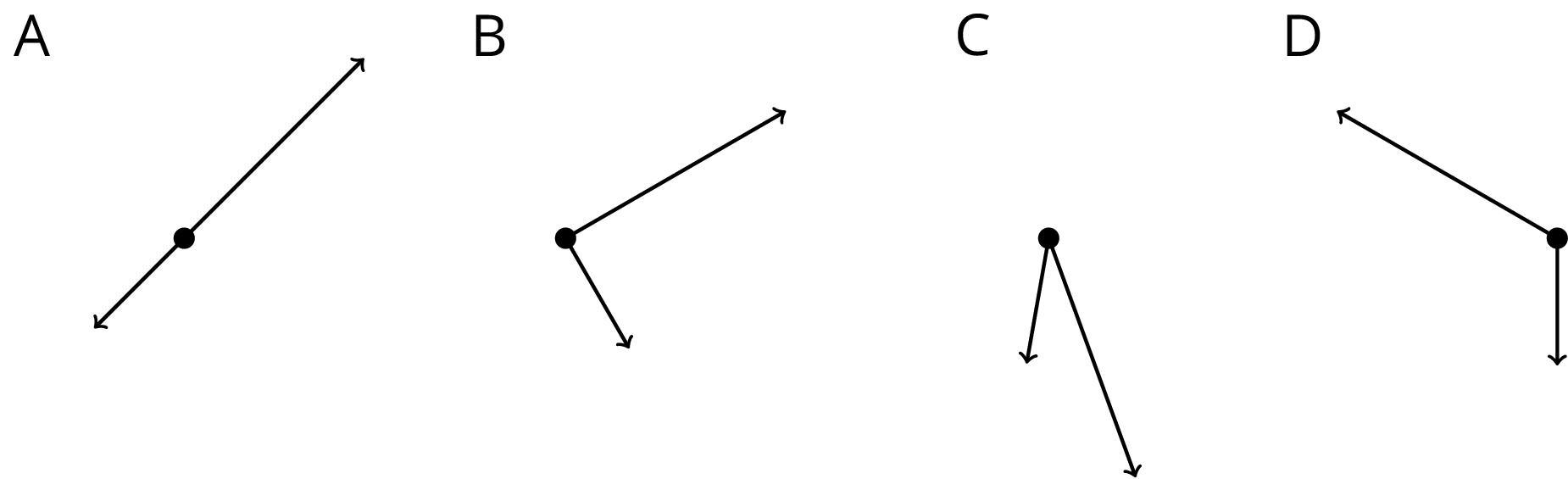 2 Triangle Square DanceStudent Task StatementYour teacher will give you three pictures. Each shows a different set of dance moves.Arrange the three pictures so you and your partner can both see them right way up. Choose who will start the game.The starting player mentally chooses A, B, or C and describes the dance to the other player.The other player identifies which dance is being talked about: A, B, or C.After one round, trade roles. When you have described all three dances, come to an agreement on the words you use to describe the moves in each dance.With your partner, write a description of the moves in each dance.Images for Activity Synthesis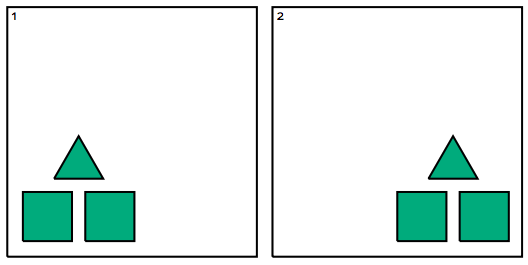 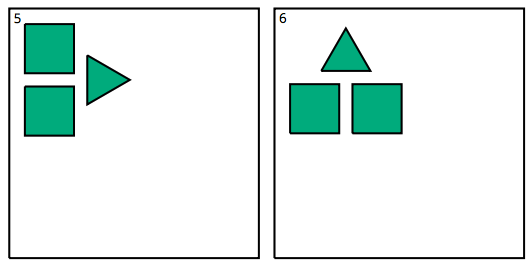 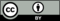 © CC BY Open Up Resources. Adaptations CC BY IM.